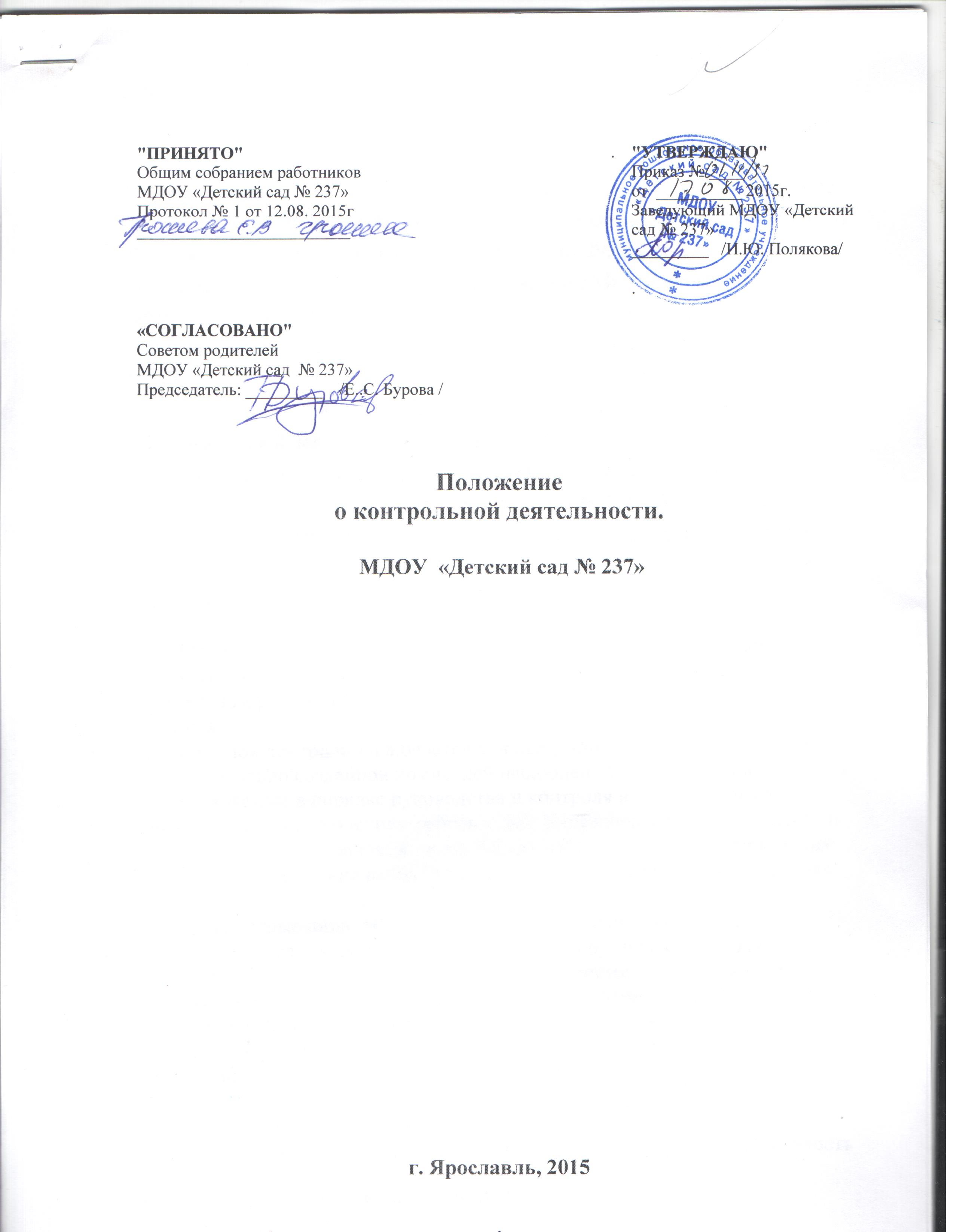 1. Общие положения1.1. Настоящее положение о контрольной деятельности (далее – Положение) разработано для МДОУ «Детского сада № 237 (далее МДОУ «Детский сад № 237») в соответствии с Федеральным законом от 29.12.2012г. № 273-ФЗ «Об образовании в Российской Федерации»; письмом Минобразования России от 07.02.01 № 22-06-147 «О содержании и правовом обеспечении должностного контроля руководителей образовательных учреждений», Приказом Министерства образования и науки Российской Федерации от 30 августа 2013 года N 1014  "Об утверждении Порядка организации и осуществления образовательной деятельности по основным  образовательным программам дошкольного образования; Приказом Министерства образования и науки Российской Федерации от 17 октября 2013 года № 115 Об утверждении федерального государственного образовательного стандарта дошкольного образования",Уставом Учреждения и регламентирует содержание и порядок проведения контрольной деятельности в МДОУ «Детский сад № 237».1.2. Должностной контроль является основным источником информации для анализа состояния деятельности МДОУ «Детский сад № 237», получения достоверных результатов деятельности всех участников образовательного процесса.Должностной контроль заключается в проведении в  МДОУ «Детский сад № 237» специально созданной комиссией наблюдений, обследований, осуществляемых в порядке руководства и контроля в пределах своей компетенции за соблюдением работниками Учреждения законодательных и других нормативно-правовых актов РФ; органов местного самоуправления, Учредителя учреждения в области образования, воспитания и защиты прав детей.1.3. Должностные лица, занимающиеся контрольной деятельностью, руководствуются законодательством в области образования, указами Президента РФ, постановлениями и распоряжениями Правительства России, нормативными правовыми актами, изданными Минобразования России, органами местного самоуправления, Учредителем, Уставом Учреждения, локальными актами Учреждения, настоящим Положением, приказами о проведении контроля, должностными инструкциями.1.4. Целями контрольной деятельности являются:- исполнения нормативно-правовых актов, регламентирующих  деятельность ДОУ; - совершенствование деятельности МДОУ «Детский сад № 237»; - повышение профессионального мастерства и квалификации педагогических работников МДОУ «Детский сад № 237»;- соблюдение государственных образовательных стандартов; - улучшение качества образования;-защита прав и свобод участников образовательных отношений. 1.5. Срок данного Положения не ограничен. Данное Положение действует до принятия нового.2. Задачи  контроля Основными задачами должностного контроля являются:- контроль исполнения законодательства РФ, реализации принципов государственной политики в области дошкольного образования;  - контроль исполнения нормативно-правовых актов, регламентирующих деятельность МДОУ «Детский сад № 237»; - выявление случаев нарушений и неисполнения нормативно-правовых актов, регламентирующих деятельность МДОУ «Детский сад № 237» , принятие мер по их пресечению; - анализ причин, лежащих в основе нарушений, принятие мер по их предупреждению; - защита прав и свобод участников образовательного процесса; - анализ и экспертная оценка эффективности результатов деятельности  к аттестации педагогических работников; - изучение результатов деятельности сотрудников, выявление положительных и отрицательных тенденций в организации образовательного процесса и разработка на этой основе предложений по изучению, обобщению и распространению педагогического опыта и устранению негативных тенденций; - совершенствование качества воспитания и образования воспитанников с одновременным повышением ответственности должностных лиц за конечный результат.3.Функции должностного лица, осуществляющего контрольКонтрольная деятельность осуществляется заведующей  и ее заместителями, старшей медсестрой и другими педагогами и специалистами в рамках полномочий, определенных приказом руководителя ДОУ и согласно утвержденного плана контроля, обследования, наблюдения за организацией деятельности МДОУ «Детский сад № 237». Должностное лицо, осуществляющее проверку:  - контролирует состояние реализации образовательной программы, утверждённой уставом МДОУ «Детский сад № 237»;- контроль реализации образовательных программ, соблюдения Устава и иных локальных актов МДОУ «Детский сад № 237» ;- проверяет ведение воспитателями установленной документации;- координирует совместно с проверяемым педагогическим работником сроки и темпы освоения детьми  групп образовательных программ;- организует и участвует в проведении проверочных работ (педагогических срезов) для установления уровня умений и навыков детей;- контролирует индивидуальную работу педагогического работника со способными (одарёнными детьми);- контролирует состояние, пополнение и использование методического обеспечения образовательного процесса;- применяет различные технологии контроля освоения детьми программного материала;- готовится к проведению проверки, при необходимости консультируется, со специалистами, разрабатывает план- задание проверки;- проводит предварительное собеседование с педагогическим работником по тематике проверки;- запрашивает информацию у педагогического работника об уровне освоения детьми программного материала, обоснованность этой информации;- контролирует создание педагогическим работником безопасных условий проведения с детьми учебных и внеучебных занятий, воспитательных мероприятий;- оформляет в установленные сроки анализ проведённой проверки;- разрабатывает экспертное заключение о деятельности  педагогического работника для проведения его аттестации;- оказывает или организует методическую помощь педагогическому работнику в реализации предложений и рекомендаций, даны во время проверки;- проводит повторный контроль за устранением замечаний, недостатков в работе;- принимает управленческие решения по итогам проведённой проверки.4. Права проверяющегоПроверяющий имеет право:5. Ответственность проверяющегоПроверяющий несет ответственность за:- Тактичное отношение к проверяемому работнику во время проведения контрольных мероприятий.- Качественную подготовку к проведению проверки деятельности педагогического работника.- Ознакомление с итогами проверки педагогического работника до вынесения результатов на широкое обсуждение.- Срыв сроков проведения проверки.- Качество проведения анализа деятельности педагогического работника. - Соблюдение конфиденциальности при обнаружении недостатков в работе педагогического работника при условии ликвидации их в процессе проверки.- Доказательность выводов по итогам проверки6. Права проверяемогоПроверяемый педагогический работник имеет право: - знать сроки контроля и критерии оценки его деятельности;- знать цель, содержание, виды, формы и методы контроля;- своевременно знакомиться с выводами и рекомендациями проверяющих; - обратиться в конфликтную комиссию профсоюзного комитета Учреждения или вышестоящие органы управления образованием при несогласии с результатами контроля. 7.Организационные виды контроля7.1. Фронтальный: - Текущий контроль;- Итоговый контроль 7.2. Тематический контроль к педагогическим советам, общим собраниям, Советам ДОУ. 7.3. Оперативный: - Предупредительный контроль; -  Выборочный контроль; -  Экспресс-диагностика (анкетирование, тестирование)  7.4. Сравнительный:                                                  -  Работа воспитателей двух параллельных групп; - Взаимоконтроль 7.5. Самоконтроль: - Работа на доверии; - Частичный контроль с коррекцией деятельности8.Организация управления контрольной деятельностью8.1 Система контроля, контрольная деятельность является составной частью годового плана работы МДОУ «Детский сад № 237». 8.2 Заведующий МДОУ «Детский сад № 237» не позднее, чем за 2 недели издает приказ о сроках и теме предстоящего контроля, устанавливает срок предоставления итоговых материалов, назначает ответственного, доводит до сведения проверяемых и проверяющих план-задание предстоящего контроля. 8.3  План-задание предстоящего контроля составляется старшим воспитателем. План-задание определяет вопросы конкретной проверки и должен обеспечить достоверность и сравнимость результатов контроля для подготовки итогового документа.8.4 Периодичность и виды контрольной деятельности определяются необходимостью получения объективной информации о реальном состоянии дел и результатах педагогической деятельности. Нормирование и тематика проверок находятся в исключительной компетенции заведующего Учреждением. 8.5Основанием для контрольной деятельности является: - заявление педагогического работника на аттестацию;- план-график контроля; - обращение физических и юридических лиц по поводу нарушений в области образования - оперативный контроль. 8.6. При проведении планового контроля не требуется дополнительного предупреждения, если в месячном плане указаны сроки контроля. 8.7. При проведении оперативных (экстренных) проверок педагогические и другие работники могут не предупреждаться заранее.Экстренным случаем считается письменная жалоба родителей (законных представителей) на нарушение прав воспитанника, законодательства об образовании, а также случаи грубого нарушения законодательства РФ, трудовой дисциплины работниками МДОУ «Детский сад № 237». 8.8 Результаты контрольной деятельности оформляются в виде:- аналитической справки; - справки о результатах контроля;- доклада о состоянии дел по проверяемому вопросу на педсоветах, Совете ДОУ, общем собрании работников.8.9 Информация о результатах контрольной деятельности доводится до работников МДОУ «Детский сад № 237» в течение 7 дней с момента завершения проверки.8.10. По итогам контроля, зависимости от его формы, целей, задач, а также с учетом реального положения дел: - проводятся заседания педагогического совета, производственные заседания, рабочие совещания с педагогическим составом; - сделанные замечания и предложения фиксируются в документации согласно номенклатуре дел Учреждения;- результаты контроля могут учитываться при аттестации педагогических работников, но не являются основанием для заключения аттестационной комиссии. 8.11 Заведующий МДОУ «Детский сад № 237» по результатам контроля принимает следующие решения: - об издании соответствующего приказа;- об обсуждении итоговых материалов контроля коллегиальным органом;- о привлечении к дисциплинарной ответственности должностных лиц, педагогических и других работников;- о поощрении работников и др. 8.12 О результатах проверки сведений, изложенных в обращениях родителей, а также в обращении и запросах других граждан и организаций, сообщается им в установленном порядке и в установленные сроки.9. Взаимосвязи с другими органами самоуправления9.1. Результаты контрольной деятельности могут быть представлены на рассмотрение и обсуждение в органы самоуправления МДОУ «Детский сад № 237»: педагогический Совет, Управляющий совет, Совет родителей. 9.2. Органы самоуправления  МДОУ «Детский сад № 237»могут выйти с предложением к заведующему о проведении контрольной деятельности по возникшим вопросам. 10. ДелопроизводствоСправка по результатам контроля должна содержать в себе следующие разделы: - вид контроля;- форма контроля; - тема проверки; - цель проверки; - сроки проверки; - состав комиссии; - результаты проверки (перечень проверенных мероприятий, документации и пр.); - положительный опыт; - недостатки; - выводы; - предложения и рекомендации;- подписи членов комиссии; - подписи проверяемых. 9.1По результатам контроля заведующий Учреждением издает приказ, в котором указываются: - вид контроля; - форма контроля; - тема проверки;- цель проверки; - сроки проверки; - состав комиссии;- результаты проверки;- решение по результатам проверки; - назначаются ответственные лица по исполнению решения; - указываются сроки устранения недостатков; - указываются сроки проведения повторного контроля; - поощрение и наказание работников по результатам контроля.9.2  По результатам оперативного контроля проводится собеседование с проверяемым, при необходимости - готовится сообщение о состоянии дел на административном совещании, педагогическом Совете, Совете родителей, общем собрании работников, Управляющем совете.- Избирать методы работы в соответствии с тематикой и объемом проверки.- Привлекать к контролю специалистов извне для проведения качественного анализа деятельности проверяемого педагогического работника.- Использовать тесты, анкеты, согласованные с психологом.- По итогам проверки вносить предложения о поощрении педагогического работника, направлении его на курсы повышения квалификации.- Рекомендовать  по итогам проверки изучение опыта работы педагога в методическом объединении для дальнейшего использования в деятельности других педагогических работников.-  Рекомендовать педагогическому совету принять решение о предоставлении педагогическому работнику «права самоконтроля».- Перенести сроки проверки по просьбе проверяемого, но не более чем на месяц.